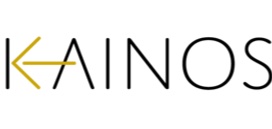 OUR VISION / To be a church for all people, from all places, for one purpose.OUR MISSION / To share and experience the newness of Christ in Lilburn and with the world.Job Title: Executive Pastor / Executive Director
Reports to: Lead PastorTerms:  Full-time Salary: To be discussed during interviewsPurpose: The Executive Pastor / Executive Director is responsible for working with the Lead Pastor, church staff and other leaders to develop systems, structures and processes that further the mission and ministry of Kainos Church. The person in this role will build teams, shepherd those under his or her care, and help lead and equip the congregation in being an outward facing family on mission. The ideal candidate will be characterized by a love for Christ, a passion to see people transformed by the gospel, and a support for the vision, mission, and values of Kainos Church.  COMPETENCIES & EXPECTATIONS Growing relationship with Jesus Christ evidenced by action, attitude, and behavior. Ability to fully embrace the vision, values, and statement of faith of Kainos Church. Proven track record and expertise in both leading self and leading others. Reliable, trustworthy, self-starter, and following through on details. Possess the ability to embrace innovation and creativity-- can make changes quickly. Possess the ability to use appropriate judgment, discretion, sensitivity, and confidentiality. Possess strong interpersonal skills with the ability to maintain healthy relationships.Actively pursue relationships with nonbelievers.ESSENTIAL JOB FUNCTIONSBe a disciple who makes disciplesAssist in gathering people, building relationships and developing the congregation Develop and orchestrate Kainos’ connection process (First Experience through Membership)Develop simple, repeatable and easily transferrable spiritual formation process for Kainos ChurchDevelop discipleship and connection groups planRecruit, equip and train staff and volunteers as assignedAssist with member care Preach 8-12 times per ministry year (male candidates only)Other duties as assignedEDUCATION & QUALIFICATIONS Has a passion for the church, it’s community and mission.Strong ability to identify the needs of the church and address them in an effective , biblical manner.Has a rallying spirit and collaborates well with others.Bachelor’s degree required, seminary or graduate degree strongly preferred.TO LEARN MORE /  info@kainos.church